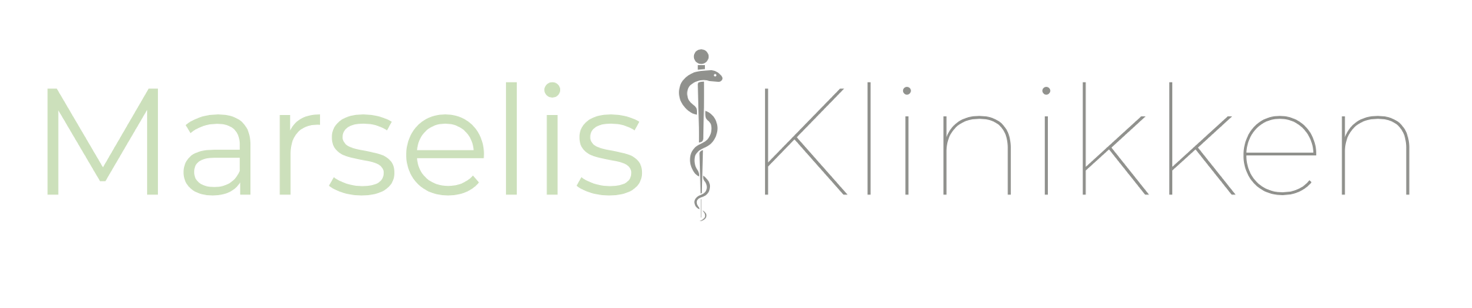 Basalcelle hudkræftHvad er basal celle hudkræft?Basal celle hudkræft (BCC) er en type kræft der opstår i huden. Det er 2 typer hudkræft modermærkekræft ( melanom ) og non melanom hudkræft hvor sidstnævnte ikke udgår fra et modermærke. BCC er et ikke melanom hudkræft og er den hyppigste af alle typer hudkræft. I dagligtale benævnes den også som ”fredelig hudkræft”.Hvad er årsagen til BCC?Den hyppigste årsag er udsættelse for UV-stråler fra solen eller solarium.BCC kan opstå overalt på kroppen men hyppigst der hvor man har fået mest eksponering for sollys som ansigt, skalp, ører og nakke. Risikofaktorer for BCC:BCC ses oftest hos personer med lys hud hvor de kommer i voksen alder men de ses også hos personer med mørkere hudtype. De personer med højest risiko for at udvikle BCC erPersoner med lys hud der hurtigt bliver forbrændt i solen og sjældent får brunfarve af solen. Personer der har haft meget eksponering for sol f.eks i forbindelse med udendørs hobbyer eller udendørs arbejde samt personer der har boet/bor i solrige klimaer. Personer der har anvendt solarier eller solbadet meget.Personer der tidligere har haft BCC.Er BCC arveligt?Det findes en sjælden genetisk sygdom ved navn Gorlin Goltz hvor man udvikler BCC fraset denne er BCC ikke arveligt.Hvordan ser BCC ud?Et BCC kan variere meget i sit udseende. Man bliver oftest opmærksom på den i form af et skællende sår der ikke heler. Nogle ligner en rødlig skællende plet på huden der kan variere i størrelse medens andre danner en perlemorshvid ”knop” med et krater i midten med tydelige blodkar på overfladen. BCC er oftest smertefrie men kan være kløende og bløde.Hvordan diagnosticerer man BCC?BCC kan ofte mistænkes pga det karakteristiske udseende, ofte tager man en lille hudprøve der sendes ind til undersøgelse for at verificere diagnosen.Kan basalcelle hudkræft behandles?Ja i de aller fleste tilfælde kan man kurere BCC. Det der kan komplicere behandlingen er hvis det er tale om et BCC der har været tilstede i mange år eller hvis det sidder steder hvor det er vanskelig at fjerne som for eksempel tæt på øjet, næsen eller øret. Hvordan behandler man BCC? Lægen vurderer ud fra hvilken type BCC det er tale om samt hvor det er lokaliseret inden man beslutter sig for hvilken type behandling der skal udføres. Den hyppigste metode er ved kirurgi hvor man skærer ud BCC og efterfælgende lukker huden ved at sy den sammen. En anden kirurgisk metode er at ”skrabe” kræften væk med en metode kalt curretage. Man kan også ”fryse” på BCC med flydende kvælstof eller bruge en form for speciallys der ”brænder” kræfcellerne i stykker, specialkremer der påsmøres BCC er også mulighed. De sidstnævnte bruges oftest på de mere overfladiske BCC. Det findes også andre metoder men ovenstående dette er de hyppigst brugte.Hvad kan man selv gøre?Jo hurtigere i forløbet man fanger BCC jo nemmere er det at behandle. Det bedste man kan gøre er at undersøge sin hud regelmæssig og kontakte læge hvis det er mærker på huden der:Vokser i størrelseBløder eller ikke heler op Ændres i sit udseendeAnbefalingen går på tjek ca 1 gang hver måned og få en ven eller familiemedlem til at hjælpe med at tjekke de steder du ikke selv kan undersøge som f.eks ryggen.Pas på din hud ved at undgå udsættelse for UV-stråler i form af at bruge solprofylakse med solkrem, solbriller, solhat og tildæk huden med tøj. 